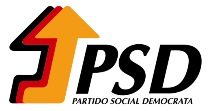 Projeto de voto n.º 378/XIV/2.ªDE SOLIDARIEDADE COM OS POVOS TURCO E GREGO EM VIRTUDE DO TERRAMOTO DE 29 DE OUTUBROO Mar Egeu, entre a costa turca e a ilha de Samos foi o epicentro de um terramoto de magnitude 6,8 na escala de Richter que teve lugar na passada sexta-feira, dia 29 de outubro, que segundo as autoridades turcas, provocou mais de oito dezenas de mortos e mais de1000 feridos.A cidade de Esmirna, terceira maior cidade turca, foi particularmente atingida verificando-se o colapso de vários edifícios e o desencadear de um pequeno tsunami no distrito de Seferihisar e na ilha grega de Samos.Assim, a Assembleia da República, reunida em Plenário, expressa as suas condolências às famílias das vítimas e aos povos turco e grego manifestando, o desejo de um rápido restabelecimento dos feridos e manifesta igualmente a sua solidariedade às autoridades dos dois países afetados relembrando a importância do Protocolo anteriormente estabelecido entre os dois países sobre o estabelecimento de uma “Unidade Conjunta helénico-turca de resposta a desastres” (JHET-SDRU) essencial para mitigar e combater os efeitos deste tipo de desastres naturais.Palácio de São Bento, 3 de novembro de 2020Os deputados do PSDCatarina Rocha FerreiraPedro RoqueNuno CarvalhoEduardo TeixeiraCarlos Alberto GonçalvesAntónio Maló de AbreuPaulo NevesJosé CesárioCarla Madureira